Ситдиков, Айрат Габитович. Средневековая Казань, историко-археологическое исследование : XI - первая половина XVI в. : диссертация ... доктора исторических наук : 07.00.06 / Ситдиков Айрат Габитович; [Место защиты: Ин-т истории им. Ш. Марджани АН Респ. Татарстан].- Казань, 2013.- 699 с.: ил. РГБ ОД, 71 14-7/15Академия наук Республики Татарстан Институт истории им. Ш.Марджани05201450154СИТДИКОВ АЙРАТ ГАБИТОВИЧСРЕДНЕВЕКОВАЯ КАЗАНЬ: ИСТОРИКО-АРХЕОЛОГИЧЕСКОЕ ИССЛЕДОВАНИЕ (XI - первая половина XVI в.)Том Iдиссертация на соискание ученой степени доктора исторических наукСпециальность 07.00.06 - археологияКазань - 2013ВВЕДЕНИЕ	3Глава 1. ИСТОЧНИКИ И ИСТОРИОГРАФИЯ	12§ 1. Характеристика источников	12§ 2. История изучения Казани и ее округи	63Глава 2. ГОРОДСКАЯ ТЕРРИТОРИЯ И	86ЭТАПЫ ЕЕ ОСВОЕНИЯ§ 1. Историческая топография города	86§ 2. Культурные напластования Казанского кремля XI-XVI вв.	116§ 3. Исследования средневекового посада	150Глава 3. ОБОРОНИТЕЛЬНЫЕ СООРУЖЕНИЯ	162§ 1. Городские укрепления XI-XV вв.	162§ 2. Стены и башни ханской Казани. Осада города 1552 г.	191Глава 4. ПЛАНИРОВКА И ЗАСТРОЙКА ГОРОДА	209§ 1. Планировка и городские улицы	209§ 2. Жилища и хозяйственные постройки	219§ 3. Монументальная архитектура	233Глава 5. НЕКРОПОЛИ	260§ 1. Городские могильники XI- XVI вв.	260§ 2. Мавзолей казанских ханов	270Глава 6. ХОЗЯЙСТВЕННАЯ ЖИЗНЬ	289ГОРОДСКОГО НАСЕЛЕНИЯ§1. Ремесло	289§ 2. Торговля и предметы торговли	318§ 3. Сельское хозяйство и промыслы	336Глава 7. НАСЕЛЕНИЕ И ГОРОДСКАЯ КУЛЬТУРА	343§ 1. Состав и численность населения	343§ 2. Культура средневековой Казани	363ЗАКЛЮЧЕНИЕ	373Список использованных источников и литературы	380Список сокращений	512Актуальность исследования. В конце I - первой половине II тыс.н.э. Восточная Европа переживает период становления и последующего развития средневековых государств. Формирование этих государств было показателем высокого уровня развития социальных и экономических отношений в обществе, что сопряжено с появлением многочисленных городских поселений, сочетающих в себе экономические, административные, военные функции. Процесс урбанизации и выделение городов из общей структуры поселений для каждой эпохи и культуры имеют свою специфику.Изучение	истории	средневековых городов имеет в европейскоймедиевистике	более	чем двухсотлетнюю традицию. Сложившиесянациональные	школы	исторической урбанистки, в рамках которыхсформировались основные направления исследований и методика изучения средневековых городов, традиционно уделяли особое внимание средневековым городам Италии, Франции, Германии и Англии. Отечественная историография	сосредоточила внимание на изучении возникновения иразвития городских поселений Древней Руси.По мере расширения археологических исследований Хазарского каганата, Волжской Болгарии, Золотой Орды и татарских ханств был накоплен значительный объем историко-археологических материалов, характеризующих городскую культуру этих государств. Благодаря этим исследованиям в науке сложилось представление о специфике урбанизации в Волго-Уральском регионе как явлении сложном и исторически обусловленном. Средневековый город этого региона изучался как целостное явление с учетом тесного взаимодействия и взаимосвязи хозяйственных, социальных и политических структур. Исследование механизма урбанизационного процесса в его динамике и типологических вариациях всегда опиралось на изучение истории отдельных городов.Возникновение и развитие городов в этом регионе связано с городскими традициями, уходящими корнями в эпоху Хазарского каганата. Почти одновременно с Древней Русью и государствами Центральной Европы в начале X в. на политической карте средневековья появляется Болгарское государство. Оказавшись в процессе активного освоения предкамских земель, болгары по достоинству оценили выгодное топографическое положение мыса, или холма, в районе устья Казанки, получившего позднее название Кремлевского. На этом месте из небольшого пограничного поселения и вырос город Казань, ставший спустя столетия крупнейшим экономическим, политическим и культурным центром обширного Поволжско-Уральского региона.Казань как памятник археологии уникальна тем, что она является болгарским городом, имеющим непрерывную историю своего развития от небольшого укрепленного поселения к современному городу. Несмотря на то что история средневекового поволжского города и посвященный ей обширный археологический комплекс материалов, до сир пор не получила целостного и последовательного изложения. Новые археологические раскопки и целенаправленные исследования ученых различных специальностей кардинальным образом изменили положение в области источниковедения ранней истории Казани и позволили решить ряд дискуссионных вопросов, связанных с датой основания города, определением социального статуса первоначального поселения на Кремлевском холме, характером его укреплений, развитием структуры поселения и этапами его расширения и т.д.Изучение прошлого Казани затрагивает вопросы, связанные с решением практических задач по научно обоснованной реконструкции ее исторического центра, что особенно актуально для города, в котором идет активный процесс реконструкции и новой застройки. Это определяет необходимость проведения широкомасштабных охранно-спасательных археологических работ с учетом территориальных особенностей залегания культурных слоев и размещения исторических объектов в различных частях Казани. Реализация этих условийтребует обобщения накопленных сведений по обнаруженным сооружениям для наиболее полной и приемлемой их демонстрации в условиях современной застройки города.Хронологические рамки исследования охватывают время с начала XI до середины XVI в. - наименее изученные периоды истории Казани. Этот период характеризуется историко-культурной преемственностью в развитии города, в рамках существования средневековой болгаро-татарской городской культурной традиции в Поволжье. Период охватывает время от возникновения города до завоевания его Московским государством в 1552 г.Территориальные рамки исследования охватывают территорию средневековой Казани и примыкающих к нему слобод (Биш-Балта, Кул Маметово, Старое Городище, Кураишево, Ягодная и Козья), известных по письменным источникам.Объектом исследования является средневековая городская культура Восточной Европы.Предметом исследования является материальная культура средневековой Казани XI-XVI вв.Цель исследования - на основании комплекса археологических и письменных источников раскрыть роль и место средневековой Казани в контексте средневековой истории Восточной Европы.Для достижения этой цели решаются следующие задачи исследования: систематизация и анализ исторических источников и материалов исследований; выявление и реконструкция этапов развития топографии города XI - первой половины XVI в.; локализация и реконструкция фортификационных сооружений города в рассматриваемый период, а также перед взятием Казани в 1552 установление расположения объектов городской общественной и жилой застройки средневековой Казани в XI-XVI вв., обнаруженных археологически и идентифицированных с исторически известными сооружениями; определение размещения изученных археологически некрополей, в том числе известных по письменным источникам, а также характеристика основных элементов погребального обряда; определение уровня развития ремесла, торговых связей, а также особенностей сельскохозяйственной и промысловой продукции; характеристика этнокультурных традиций, состава населения средневековой Казани и элементов духовной культуры.Источниковой основой стали археологические материалы, накопленные в ходе изучения культурных напластований Казани в 1994— 2006 гг., когда была исследована территория (более 40 тыс. кв. м) и собрана обширная коллекция находок (около 200 тыс. ед.хр.), а также привлечены данные естественнонаучных анализов. Значительную часть исторических источников составляют сведения из русских летописей и историко-публицистических произведений, западных (латинских) хроник и описаний путешествий, а также восточных (арабо-персидских и тюркских) сочинений. В качестве дополнительных источников использованы нумизматические находки, данные эпиграфики и татарского фольклора.Методология и методика исследования. Методология исследования основана на базовых принципах исторического познания: историзме, системности и научной объективности, позволяющих обеспечить правильный подход к анализу исторического процесса. При применении принципа историзма факты, явления и события рассматриваются в соответствии с конкретно-исторической обстановкой, в их взаимосвязи и взаимообусловленности. Вопрос изучался с учетом этапов возникновения, развития и конечного результата.Работа базировалась на фактах в их истинном содержании, не искаженных и не подогнанных под схему. Этот принцип требует рассматривать каждое явление в его многогранности и противоречивости, в совокупности как положительных, так и отрицательных сторон.Осуществление принципа системности нашло отражение в междисциплинарном характере работы, который определяется самой тематикой, предполагающей комплексное исследование.Принцип историографической традиции был реализован в объединении значительных наработок российской школы отечественной истории, достижений отечественного и зарубежного востоковедения.Теоретико-методологические подходы, использованные в настоящем исследовании при интерпретации конкретно-исторического материала, позволили систематизировать выявленные факты и представить динамику и этапы развития города во многих его аспектах.В исследовании широко использовались общенаучные методы исследования: анализ и синтез, индукция и дедукция, исторический и логический методы, обобщение и абстракция, гипотеза и др.Несмотря на недостаток информации и неполноту письменных источников, тема была раскрыта благодаря комплексному изучению разных типов источников (письменных, археологических, нумизматических, лингвистических и пр.).В целях более полного исследования культурных слоев и связанных с ними объектов применялись радиоуглеродный анализ угля, термолюминесцентный анализ керамики, палинологический анализ древней почвы, проведенные в лабораториях Вены, Берлина, С.- Петербурга, Казани.Научная новизна. В работе впервые на большом письменном и новом археологическом источниковом материале обобщены данные стратиграфии, хронологии, исторической топографии и материальной культуры Казани XI-XVI вв. Установлены закономерность роста города и связанные с этим изменения в планировочной структуре. Выявлены и локализованы утраченные каменные монументальные здания и постройки жилой застройки с элементами благоустройства, а также найдено местоположение некрополей средневекового города.Осуществлена локализация системы городских укреплений и прослежены этапы ее реконструкций. Собран уникальный материал по напластованиям и объектам, формирование и функционирование которых связано с событиями осени 1552 г. На материале археологических раскопок удалось выявить объекты и предметы, которые связаны с осадой города.Впервые в научный оборот введены систематизированный археологический материал по хозяйственной жизни города с анализом размещения ремесленного производства и типология изделий, с использованием данных об их физико-химических свойствах. Определены направления и ассортимент предметов торговли. Рассмотрен состав потребления продукции сельскохозяйственной и промысловой деятельности с привлечением результатов изучения палинологии, почвенного анализа, археозоологии, карпологии. Фактический материал представлен в сводных таблицах основных категорий датирующих предметов в виде рисунков, фотографий, планов и профилей раскопов.Результатом исследования стало решение вопросов, связанных с установлением этапов возникновения и развития Казани, определением социально-экономической структуры, состава и численности населения в различные периоды существования города. Анализ целого комплекса исторических источников помог понять процесс превращения Казани из небольшого городка в один из крупнейших городов Восточной Европы, сыгравших ключевую роль в сложении многонационального Российского государства. На основе анализа материалов формируется понимание значения Казани в развитии региона и ее роли в эпоху средневековья.Основные положения, выносимые на защиту:Определены принципы и порядок систематизации исторических источников и сведений по истории изучения средневековой Казани. Дана характеристика новых источников и выделены этапы исследования обусловленные своеобразием привлекаемых исторических источников и рассматриваемых проблем.Предложена реконструкция по материалам археологии и письменных источников динамики и этапов развития, в том числе с привлечением радиоуглеродных дат. Установлены территория и структуры планировки застройки средневековой Казани. Определены интенсивность и плотность размещения общественных и жилых построек.Прослежены границы городских укреплений и их изменения по мере роста города и развития строительной техники при возведении фортификационных сооружений. Локализованы и датированы каменные укрепления ранней Казани, построенные в конце XII в. Предложена реконструкция размещения линии укреплений города периода Казанского ханства. Выделены объекты, существовавшие в период штурма города в 1552 г., а также слои с находками, отложившиеся в это время.Представлены материалы по реконструкции жилой застройки с уличной планировкой, а также осуществлен типологический анализ найденных в раскопах построек с XI до середины XVI в. Локализованы известные исторические объекты на территории города (мечеть и медресеКул Шарифа, ханская и соборная мечети, ханский мавзолей и дворец и др. объекты) на основе анализа письменных и археологических источников.Локализовано 7 средневековых некрополей на территории города и определены погребальные традиции рядовых и элитарных захоронений с использованием данных антропологических исследований костных останков из погребений. Представлены результаты комплексного анализа исторических источников по ханскому мавзолею.Прослежены тенденции развития ремесла и сельского хозяйства на всем протяжении существования города и его округи (локализация и характеристика ремесленного производства). Осуществлены типологизация и классификация предметов материальной культуры с выявлением истоков ее формирования в XI - первой половине XVI в. На основе анализа привозных изделий и сведений письменных источников выявлены направления внешних и внутренних торговых связей и особенности их развития в рассматриваемый период.Изучены особенности формирования полиэтничного и поликонфессионального состава городского населения с выделением их своеобразия в материальной и духовной культуре, а также определена динамика роста числа жителей города в различные периоды его развития;Показаны значение и роль Казани в контексте российской и евразийской истории.Практическая значимость работы обусловлена проведением многочисленных работ с целью максимального изучения и сохранения культурного слоя в условиях динамично развивающегося современного города с обширными строительными работами. Практическим результатом работы в этом направлении стали раздел «Археология» в «Научной концепции реконструкции и развития Казанского кремля», выполненный по заказу Музея- заповедника «Казанский кремль»; соответствующие разделы «Концепции реставрации и музеефикации археологических объектов Казанского Кремля», выполненные по заказу Главного управления архитектуры г. Казани. Эти работы были утверждены научными советами соответствующих структур. Эти же материалы привлекались при разработке Генерального плана города Казани, зон охраны Казанского кремля, принятии Постановления о достопримечательных местах г. Казани. Активно используются материалы данных исследований в разработках разделов по обеспечению сохранности культурного слоя к проектам хозяйственного освоения территорий. За период с 2002 по 2012 годы разработано более 100 проектов.Помимо этого материалы диссертации использованы при создании обобщающих работ по средневековой истории г. Казани и Татарстана. Они нашли применение при подготовке вузовских и школьных учебников по средневековой истории, археологии Татарстана. Материалы часто используются при написании курсовых и выпускных работ студентами. Собранная информация получила отражение и в экспозициях музеев Казанского кремля, в концепции Музея археологии Республики Татарстан.Апробация работы. Основные положения диссертации изложены в 114 публикациях, в том числе в 6 монографиях и книгах, 5 учебно-методических пособиях, 13 статьях в рецензируемых изданиях. Отдельные положения исследования докладывались и обсуждались на 13 российских, 16 международных конференциях, симпозиумах, конгрессах.Структура работы. Диссертация состоит из введения, семи глав, заключения и списка использованной литературы. В отдельный том приложений вынесены иллюстрации к тексту.Новые'! археологические исследования позволили четко проследить динами kyfi’pазвйтйя: исторической и социальной топографии города на протяжении более пяти столетий - от небольшой крепости с укрепленной площадью-‘ всего4!} 5-6 га в XI в. до одного из крупных городов Восточной Европы площадью 70 га и населением около 10-12 тыс. человек (с учетом жителей пригородов) к середине XVI в. Планировка города,- застройка его территорий1- и размещение разного характера объектов- (жилых усадеб, обществённыхЧзданий, производственных сооружений, некрополей и пр.) определялись особенностями рельефа местности, что особенно наглядно прослежено в' ’развитии фортификации средневековой Казани. В связи с расширением границ города и ростом числа жителей изменялась и линия укреплений, при-- возведении которой использовали как каменные, так и деревоземляные1 конструкции.-■-!	375*>»	-	Ч	‘	г	sПосад ханской Казани прекратил свое существование во время штурма и пожара, а впоследствии его остатки разрушались с приспособлением местности под новый город. С прослойкой пожарища 1552 г. увязывается ряд специфичных находок, представленных большим количеством каменных ядер, глиняными зажигательными ядрами, наконечниками стрел, ошлакованной под воздействием высокой температуры керамикой.К концу XVI в. город разрастается, перешагнув за Булак. Казань становится крупным городом России. Однако даже в качестве крупного русского города она сохраняла следы татарского времени. На ее территории многие ' объёкты' увязывались со старыми их названиями, а некоторые с небольшими изменениями продолжают существовать и ныне.Как известно’; Казань в ханский период представляла собой крупный город с 'большим- укрепленным посадом, Кремлем и Ханским двором. В центральной- части высились каменные	здания. Локализациямонументальных-' каменных зданий и связанных с ними объектов демонстрирует ^ ^развитую архитектуру ханской Казани. “ Выявлены особенности конструкций жилой застройки, идентифицированы известные по письменным 'источникам и обнаруженные археологически следующие каменные здания - мечеть и медресе Кул Шарифа, Ханская и Соборная мечети, Ханский'мавзолей и Ханский дворец.Рассмотренные в работе вопросы планировки и застройки города на основе новых-4* археологических источников позволяют1 реконструировать динамику' его сложения. При этом впервые дается описание жилых и хозяйствённых*!сооружений по периодам развития города, а также приводятся результаты-.- -локализации известных по письменным источникам монументальных-’каменных зданий, выявленных археологически. Обозначены особенности1*'-архитектурно-строительных приемов, примененных при возведении каменных зданий. На основе анализа письменных и археологических -источников высказано предположение о возможном участии в строительстве1 каменных сооружений в Казани итальянских мастеров.Однако, приходится признать, что домостроительство средневековой Казани изучено пока не достаточно. На имеющихся материалах не представляется возможным создать реконструкцию отдельных элементов жилищ и внешнего облика. Так же обстоит дело и с хозяйственными сооружениями, которые были более простыми по конструкции и практически ничем не отличались от аналогичных сооружений предшествующих эпох.До начала систематических археологических исследований в Казани было известно всего несколько мест с объектами, указывающими на существование некрополей XIII-XVI вв. В результате археологических исследоваййй Казанской крепости и за пределами ранних городских укреплении- удалось проследить расположение 7 некрополей ханского времени, для' которых характерен мусульманский обряд захоронений, а также нескольких мусульманских кладбищ XI-XIV вв., которые, судя по стратиґрафйч'ескйм данным, возникли в домонгольское время и функционировали в более поздние периоды, до расширения города за пределы "древних- укреплений в XV в. К числу элитарных выявленных объектов4'относятся археологически изученные захоронения из ханских мавзолеев. Топография некрополей и их хронология показывают изменения структуры' города'в XI-XVI вв.Социально-экономическая топография территории города претерпевала изменения по мере его развития. Этапы формирования торгово-ремесленной организации тесно связаны с усложнением социальной и экономической жизни, а!-следовательно и структуры - от небольшого поселения к столичному-'горЬду.- Тенденции развития ремесла и сельского хозяйства на всем протяжений существования города и его округи указывают на их высокий уровень “вследствие активной внутренней и внешней торговли.Как показывают новые археологические материалы, хозяйственная жизнь города, по мерей его роста переживала изменения, связанные с появлением новых видов ’ “ремесел. Результаты изучения торговых отношений, в значительной степени связанных с речной и караванной торговлей, '	377демонстрируют высокий уровень развития международных экономических отношений. Разнообразная промысловая и сельскохозяйственная продукция обеспечивалась развитой сельской округой города и активной внутренней торговлей.В целом материальная культура горожан соответствовала уровню крупных городов Восточной Европы того времени. Жизненные потребности населения удовлетворялись качественным ремесленным производством и разнообразной сельскохозяйственной и промысловой продукцией. Ремесленные центры в городе и сельскохозяйственная округа создавали устойчивые'предпосылки для динамичного экономического развития города, что проявйлбсь'й'-во вовлеченности Казани в международные экономические связи. Город был хорошо известен в Европе и Азии как один из крупнейших международных торговых центров.Установлень’* что формирование городской культуры Казанского ханства происходило на ^основе традиций предшествующих культур Волжской Болгарий -и Золотой Орды. Традиционные представления о населении Казани расширились *■ новыми данными антропогенетических исследований по материалам" средневековых некрополей города. Они подтверждают незначительные ^изменения антропологического облика населения Казани в рассматриваемый' период средневековья. Известное по историческим сведениям' преобладание мусульманских традиций в городской культуре средневековой1-' Казани прослеживается и в артефактах, выявленных археологически' "Определяющими в изучении этнических процессов в археологии являются 'остатки 'материальной культуры. В золотоордын'скйй' период в городе сохранялось преобладание населения с болгарскими традициями, но в составе горожан присутствовали также поволжские финно-угорцы и русские.Изменения' 'политического и экономического положения - города в середине XV в. приводят к динамичному росту численности населения. На его территорйи''складываются торгово-ремесленные районы и слободы, где378концентрируется ремесленное производство. Казань становится значительным торговым, административным и военным центром, превратившись в многофункциональный город.Таким образом, научно-археологическими исследованиями культурного слоя Казани накоплен значительный и уникальный комплекс вещевого материала, ярко иллюстрирующего уровень развития общественной и хозяйственной жизни города, особенности духовной и материальной культуры его жителей. Весь объем полученных находок и сведений представляет обширную базу для последующего, более детального, изучения различных 'сторюн жизни средневекового города.Сіїйсок использованных источников и литературы'■ >	I.	Архивные источники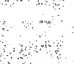 Материалы из Архива ИЯЛИ им. 1'.Ибрагимова '	(фонд Н.Ф.Калинина) АИЯЛИ. Ф.8. Оп.1. Ед.хр.51. Материалы археологических раскопок Урматского селища 1956-1957 гг. 22 л. АИЯЛИ. Ф.8. Оп.1. Ед.хр.52. Состав археологических коллекций, собранньщнайс,елире Русский Урмат 29-30 апреля 1951 г. экспедицией под руководсщв#МЖр>.Калинина. 75 л.	’	’	’ АИЯЛИ. >_Ф.8. Оп.1. Ед.хр.116. Материалы по истории Среднего-і* -Cbfi-t	- '■Поволжья XVI-XVlI вв. 33 л. АИЯЛ№-Ф-.8. Оп.1. Ед.хр.288. КлассификацйЯгкёр1й№№(посуды) из раскопок вКйанском Кремле (двор Наркомпроса, ТатЦИКа). 168 л. ЛИЯЛИт;Ф:8. Оп.1. Ед.хр.202. История Казани с древнейших времен до XVI в. Рукопись докторе кой диссертации. 433 л. АИЯЛИ: Ф,8, Он. 1. Ед.хр.203. История Казани с древнейших времен до XVII в:'Руkt)п и"і;і> (доктореко й диссертации. 250 л.	‘! АИЯЛИ; Ф.8. Оп.1. Ед.хр.228. Историография и источники к истории г. Казани с-древнейших времен до XVII в. 139 л. АИЯЛЙЙчФ.8. On. I. Ед. хр.229. Историография и источники к истории г. К'азан#сд ре вней ш их времен до XVII в. 244 л' АЙЯЛШ; " Ф.8.	Оп.1.	Ед.хр.282.	Чертежи,	разрезы	траншеиводопровода' :у ^Оююмбйкеной башни и другие материалы iio археологии Казанского кремля. 7 л.	.;	--АИЯЛИ{ ^:8. Оп.1. Ед.хр.289. Материалы по археологий Казанского кремля: п л а н ыЩ невн и ки раскопок во дворе зданий ТНКП, ТатЦИКа в 1928 г. 63 л: ••• . ;.-г	■	'11 :АИЯЛИ;^ф|8. Он. 1. Ед.хр.290. Раскопки в Казанском кремле 3-11 июня 1928; гї^оклад на юбилейном собрании, посвященном'50-летнему юбилею Общёства^Археологии, Истории и Этнографии. 29 л.АИЯЛИ. * Ф.8. Оп.1. Ед.хр.291. Материалы по археологии Казанского кремля: чертежи, планы, фотоснимки раскопок у Сююмбикеной башни и у Дворцовой церкви, в саду ТатНарКомПроса. 181 л.АИЯЛИ. Ф.8. Он. 1. Ед. хр.292. Таблицы размеров стен, башен, зарисовки : Борисова этюдов, археологические обмеры и другие материалы по археологии Казанского кремля. 11л.АИЯЛИ. Ф:8: Оп.1. Ед. хр.293. Отчет о раскопках в Казанском кремле в 1935 г. и материалы к отчету (планы расположения, дневник раскопок).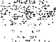 АИЯЛИ (Р.8. Оп.1. Ед.хр.296. Материалы по археологии Казанскогог• ; ч	.	. ~	•кремля. 106лАИЯЛИ^ ?‘Ф:8. Оп.1. Т-д.хр.297.	Археологические наблюдения вКазанском кремле 12 сентября 1948 г. 7 л.	•5АИЯЛЙу;ФТ8Г On. 1. Ед.хр.298. Археология Казанского1 кремля за 30 лет Советской власти. Доклад на краеведческой конференции'34 октября 1949 г. 25 л?АИЯЛИгФ!8. Оп.11. Ед.хр.299. Материалы архёологичёскйх раскопок в Казанском кремле в 1949 г. 5 л.	'	’ С: ;АЙЯЛЙ. Ф;8. Оп.1. Ед.хр.301. Чертежи, обмеры башен, фото и другие материальгнабл юдений по археологии Казанского кремля. 12 л. ЛИЯЛИЛФ.8 Оп.1. Ед.хр.ЗОЗ. І Ілан-про грамма; гархео логичес ки х работ в'Казанском' ;кремле: 7 л.	г .ЛЙ>У1И.Г;С1>;8. Оп.1. Ед.хр. 304. Материалы; археологических раскопок вКазанёком кремле в 1953 г. 142 л.	•	.	:АЙЯЛИ.:' Ф.8.	Оп.1.	Ед.хр.305. Отчет Н:ф;Калйнина обархеологических раёкопках в Казанском кремле 1953 г. 14 л: • •АИЯЩИ~ф;8. Оп.1. Ед.хр.311. Раскопки в Казанском кремле в 1954 г. Материалы5:'' 43:	"